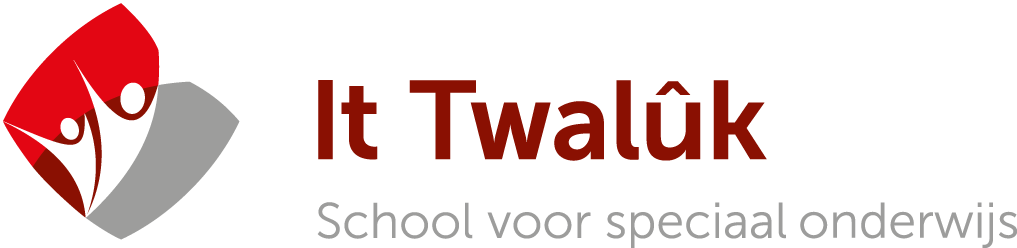 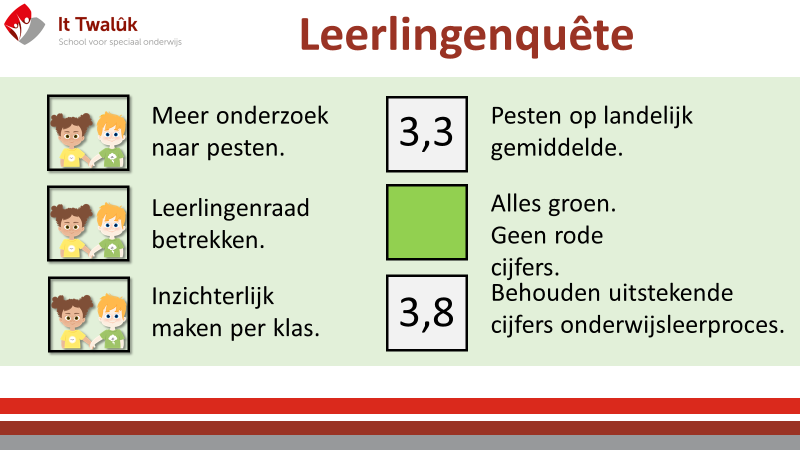 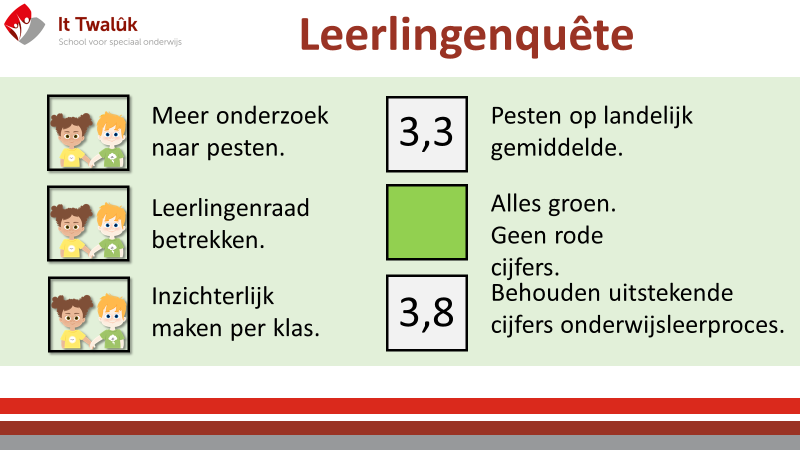 Wat waren onze doelen; BIG ROCKS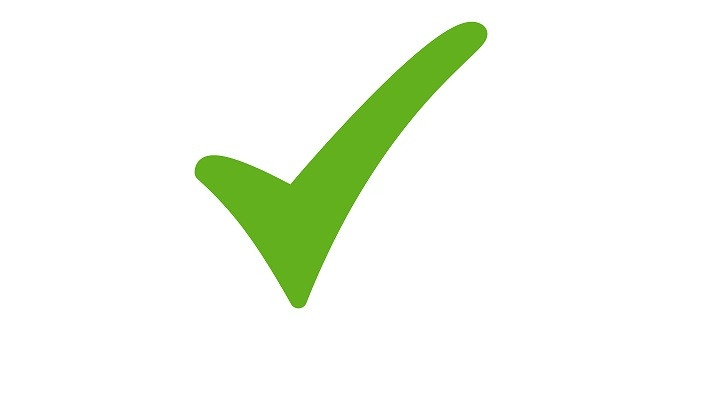 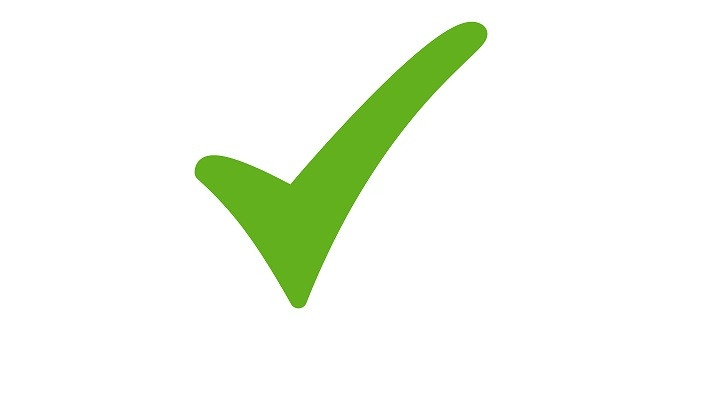 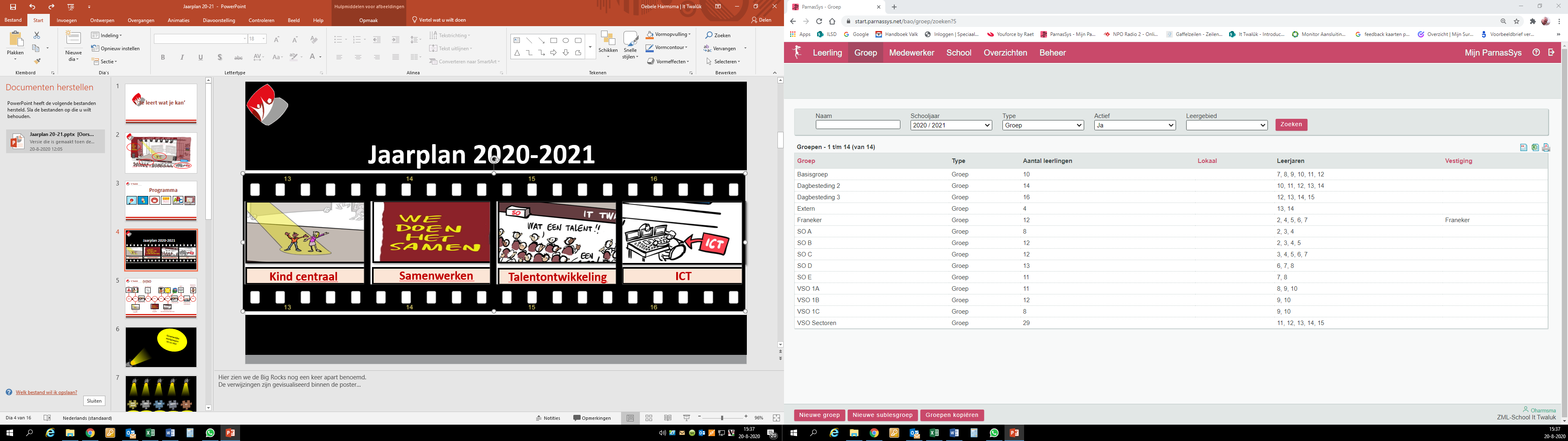 